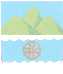 Самарская область Дума городского округа ОктябрьскШестого созываот 27 июня 2018 года								                  № 257О внесении изменений в Решение Думы городского округа от 13.12.2017 года         № 212 «О бюджете городского округа Октябрьск Самарской области на 2018 год и плановый период 2019-2020 годов»	В соответствии с Бюджетным кодексом Российской Федерации,  Федеральным Законом от 06.10.2003 г. №131-ФЗ «Об общих принципах организации местного самоуправления в Российской Федерации»,Дума городского округа Октябрьск Самарской области  РЕШИЛА:Статья 1.Внести в решение Думы городского округа Октябрьск Самарской области от 13.12.2017 года № 212«О бюджете городского округа Октябрьск Самарской 
области на 2018 год и плановый период 2019-2020 годов» (газета «Октябрьское время» декабрь 2017, февраль 2018, март 2018, апрель 2018, апрель 2018, июнь 2018) следующие изменения:	1.1.В статье 1:в части 1:	в абзаце 1 сумму «366882,2» заменить суммой «474886,5»;в абзаце 2 сумму «371768,1» заменить суммой «485867,2»;	в абзаце 3 сумму «4885,9» заменить суммой «10980,7»; в части 2:      в абзаце 1 сумму «269470,0» заменить суммой «358949,0»;	в абзаце 2 сумму «269945,5» заменить суммой «359424,5»;      в части 3:      в абзаце 1 сумму «274384,0» заменить суммой «274384,6»;	в абзаце 2 сумму «276489,0» заменить суммой «276489,6».1.2.В статье 2:сумму «6193,7» заменить суммой «7149,1». 1.3.В статье 3:      в части 1:      в абзаце1 сумму «247022,1» заменить суммой «343626,4»;      в абзаце 2 сумму «148040,8» заменить суммой «233019,8»;      в абзаце 3 сумму «148040,8» заменить суммой «148041,4»;      в части 2:      в абзаце1 сумму «245870,1» заменить суммой «342474,4»;      в абзаце 2 сумму «148040,8» заменить суммой «233019,8»;      в абзаце 3 сумму «148040,8» заменить суммой «148041,4».1.4. В статье 14:в части 1:      в абзаце 1 сумму «119800,0» заменить суммой «131200,0»;      в абзаце 2 сумму «121400,0» заменить суммой «125900,0»;в части 2:в абзаце 1 сумму «117416,2» заменить суммой «123511,0»;в абзаце 2 сумму «117891,7» заменить суммой «123986,5»;в абзаце 3 сумму «119996,7» заменить суммой «126091,5».1.5. Приложения № 4,6,8,9,10к Решению изложить в следующей редакции:      «Статья2.Контроль за исполнением настоящего Решения возложить на  постоянную комиссию Думы городского округа Октябрьск по бюджету, финансам, налогам, экономической и инвестиционной политике.Статья3.Настоящее Решение опубликовать в газете «Октябрьское время».    Статья 4. Настоящее Решение вступает в силу со дня его опубликования.Главы городского округа Октябрьск Самарской области	А.В. ГожаяПредседатель Думы городского округаОктябрьск Самарской области                                                                  В.В. Ревин	Р Е Ш Е Н И Е  